AJE’s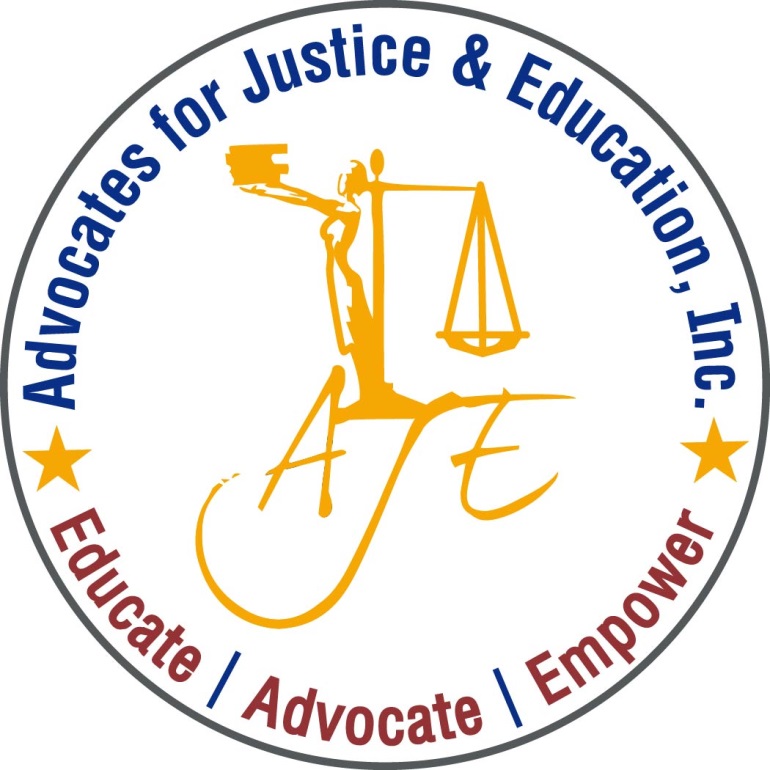 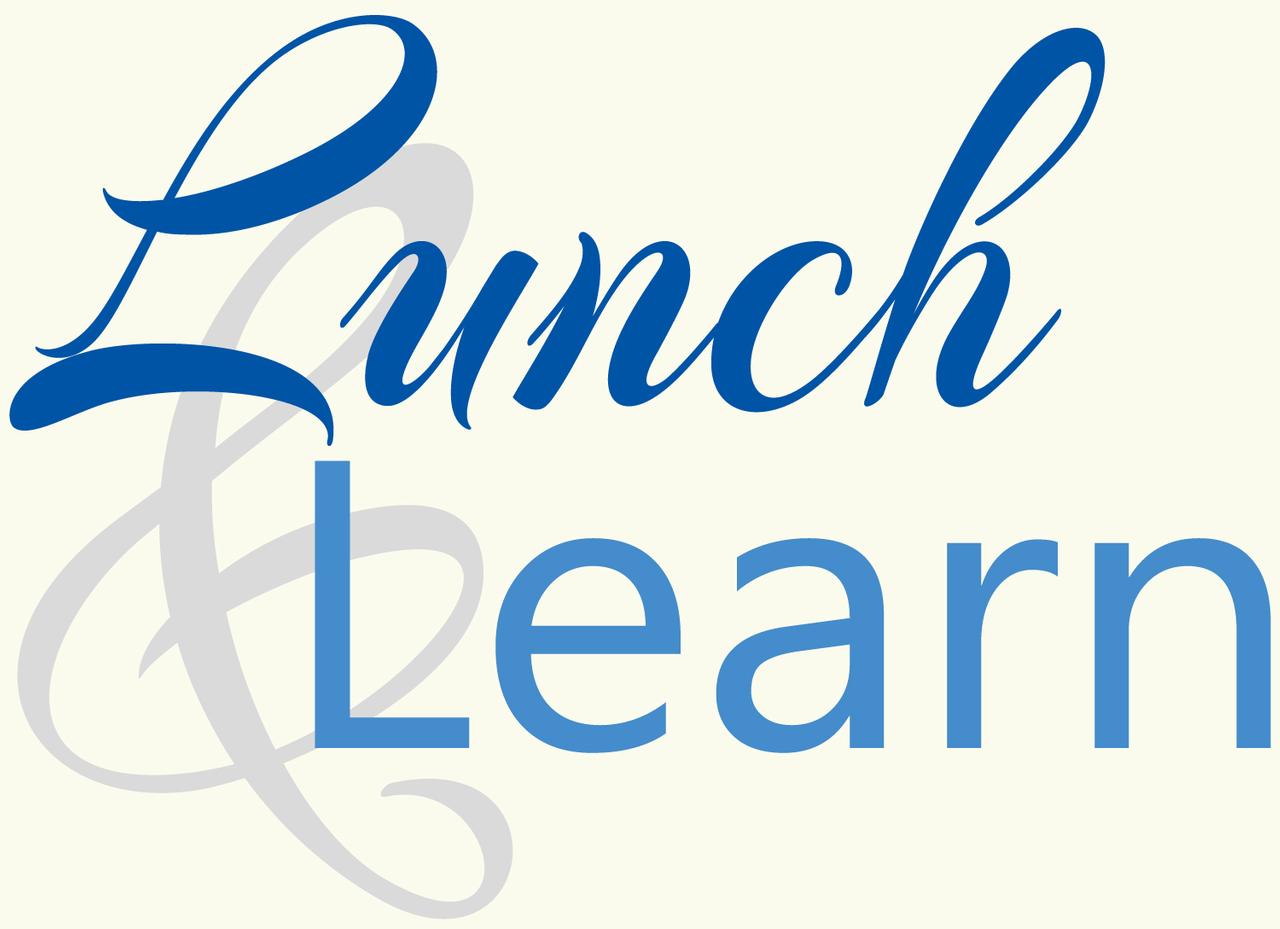 Advocates for Justice and EducationInvites you to our monthly Public Policy Forum to DiscussBest Practices for Re-engaging Youth with School & Other Educational Opportunities.A practical conversation for professionals who support and serve out-of-school and/or chronically truant youth.Remember to Bring Your Lunch!1200 G Street NW Suite 725 (Metro Center)February 25th, 2020 | Noon – 1:30PM | 202-678-8060Please RVSP to information@aje-dc.org